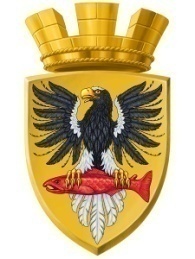 Р О С С И Й С К А Я  Ф Е Д Е Р А Ц И ЯКАМЧАТСКИЙ КРАЙП О С Т А Н О В Л Е Н И ЕАДМИНИСТРАЦИИ ЕЛИЗОВСКОГО ГОРОДСКОГО ПОСЕЛЕНИЯОт 01.10.2018 года                                                                                                                № 1526-п         г.ЕлизовоО размещении в федеральной информационной адресной системе сведений об адресах присвоенных объектам адресации – помещениям в многоквартирном жилом доме № 104 по ул. Завойко в г. Елизово	Руководствуясь ч.3 ст.5 и ч.3 ст.9 Федерального закона от 28.12.2013        № 443-ФЗ «О федеральной информационной адресной системе и о внесении изменений в Федеральный закон «Об общих принципах организации местного самоуправления в Российской Федерации», ст. 14 Федерального закона от 06.10.2003 № 131-ФЗ «Об общих принципах организации местного самоуправления в РФ», Уставом Елизовского городского поселения, Приказом Минфина России от 05.11.2015 № 171н «Об утверждении Перечня элементов планировочной структуры, элементов улично-дорожной сети, элементов объектов адресации, типов зданий (сооружений), помещений, используемых в качестве реквизитов адреса, и Правил сокращенного наименования адресообразующих элементов», в целях актуализации информации в федеральной информационной адресной системе,ПОСТАНОВЛЯЮ:1. Разместить в федеральной информационной адресной системе сведения об адресах, присвоенных объектам адресации - помещениям в многоквартирном жилом доме № 104 по ул. Завойко в г. Елизово, ранее не размещенные в государственном адресном реестре, согласно приложению к настоящему постановлению.2. Направить данное постановление в федеральную информационную адресную систему для внесения сведений установленных данным постановлением.Управлению делами администрации Елизовского городского поселения опубликовать (обнародовать) настоящее постановление в средствах массовой информации и разместить в информационно-телекоммуникационной сети «Интернет» на официальном сайте администрации Елизовского городского поселения.Контроль за исполнением настоящего постановления возложить на руководителя Управления архитектуры и градостроительства администрации Елизовского городского поселения.Глава администрации Елизовского городского поселения                                                    Д.Б. ЩипицынПриложение к постановлению администрации Елизовского городского поселенияот 01.10.2018 № 1526-пПриложение к постановлению администрации Елизовского городского поселенияот 01.10.2018 № 1526-пПриложение к постановлению администрации Елизовского городского поселенияот 01.10.2018 № 1526-пПриложение к постановлению администрации Елизовского городского поселенияот 01.10.2018 № 1526-пПриложение к постановлению администрации Елизовского городского поселенияот 01.10.2018 № 1526-пПриложение к постановлению администрации Елизовского городского поселенияот 01.10.2018 № 1526-пПриложение к постановлению администрации Елизовского городского поселенияот 01.10.2018 № 1526-п1.Помещение,Помещение,кадастровый номер   41:05:0101003:2828кадастровый номер   41:05:0101003:2828кадастровый номер   41:05:0101003:2828Россия, Камчатский край,1.Елизовский муниципальный  район, Елизовское городское поселение, Елизово г.,  Елизовский муниципальный  район, Елизовское городское поселение, Елизово г.,  Елизовский муниципальный  район, Елизовское городское поселение, Елизово г.,  Елизовский муниципальный  район, Елизовское городское поселение, Елизово г.,  Елизовский муниципальный  район, Елизовское городское поселение, Елизово г.,  Елизовский муниципальный  район, Елизовское городское поселение, Елизово г.,  1.Завойко ул.,Завойко ул.,д.104,кв.1.кв.1.2.Помещение,Помещение,кадастровый номер   41:05:0101003:3460кадастровый номер   41:05:0101003:3460кадастровый номер   41:05:0101003:3460Россия, Камчатский край,2.Елизовский муниципальный  район, Елизовское городское поселение, Елизово г.,  Елизовский муниципальный  район, Елизовское городское поселение, Елизово г.,  Елизовский муниципальный  район, Елизовское городское поселение, Елизово г.,  Елизовский муниципальный  район, Елизовское городское поселение, Елизово г.,  Елизовский муниципальный  район, Елизовское городское поселение, Елизово г.,  Елизовский муниципальный  район, Елизовское городское поселение, Елизово г.,  2.Завойко ул.,Завойко ул.,д.104,кв.2.кв.2.3.Помещение,Помещение,кадастровый номер   41:05:0101003:3456кадастровый номер   41:05:0101003:3456кадастровый номер   41:05:0101003:3456Россия, Камчатский край,3.Елизовский муниципальный  район, Елизовское городское поселение, Елизово г.,  Елизовский муниципальный  район, Елизовское городское поселение, Елизово г.,  Елизовский муниципальный  район, Елизовское городское поселение, Елизово г.,  Елизовский муниципальный  район, Елизовское городское поселение, Елизово г.,  Елизовский муниципальный  район, Елизовское городское поселение, Елизово г.,  Елизовский муниципальный  район, Елизовское городское поселение, Елизово г.,  3.Завойко ул.,Завойко ул.,д.104,кв.3.кв.3.4.Помещение,Помещение,кадастровый номер   41:05:0101003:3458кадастровый номер   41:05:0101003:3458кадастровый номер   41:05:0101003:3458Россия, Камчатский край,4.Елизовский муниципальный  район, Елизовское городское поселение, Елизово г.,  Елизовский муниципальный  район, Елизовское городское поселение, Елизово г.,  Елизовский муниципальный  район, Елизовское городское поселение, Елизово г.,  Елизовский муниципальный  район, Елизовское городское поселение, Елизово г.,  Елизовский муниципальный  район, Елизовское городское поселение, Елизово г.,  Елизовский муниципальный  район, Елизовское городское поселение, Елизово г.,  4.Завойко ул.,Завойко ул.,д.104,кв.4.кв.4.5.Помещение,Помещение,кадастровый номер   41:05:0101003:2811кадастровый номер   41:05:0101003:2811кадастровый номер   41:05:0101003:2811Россия, Камчатский край,5.Елизовский муниципальный  район, Елизовское городское поселение, Елизово г.,  Елизовский муниципальный  район, Елизовское городское поселение, Елизово г.,  Елизовский муниципальный  район, Елизовское городское поселение, Елизово г.,  Елизовский муниципальный  район, Елизовское городское поселение, Елизово г.,  Елизовский муниципальный  район, Елизовское городское поселение, Елизово г.,  Елизовский муниципальный  район, Елизовское городское поселение, Елизово г.,  5.Завойко ул.,Завойко ул.,д.104,кв.5.кв.5.6.Помещение,Помещение,кадастровый номер   41:05:0101003:3132кадастровый номер   41:05:0101003:3132кадастровый номер   41:05:0101003:3132Россия, Камчатский край,6.Елизовский муниципальный  район, Елизовское городское поселение, Елизово г.,  Елизовский муниципальный  район, Елизовское городское поселение, Елизово г.,  Елизовский муниципальный  район, Елизовское городское поселение, Елизово г.,  Елизовский муниципальный  район, Елизовское городское поселение, Елизово г.,  Елизовский муниципальный  район, Елизовское городское поселение, Елизово г.,  Елизовский муниципальный  район, Елизовское городское поселение, Елизово г.,  6.Завойко ул.,Завойко ул.,д.104,кв.6.кв.6.7.Помещение,Помещение,кадастровый номер   41:05:0101003:2890кадастровый номер   41:05:0101003:2890кадастровый номер   41:05:0101003:2890Россия, Камчатский край,7.Елизовский муниципальный  район, Елизовское городское поселение, Елизово г.,  Елизовский муниципальный  район, Елизовское городское поселение, Елизово г.,  Елизовский муниципальный  район, Елизовское городское поселение, Елизово г.,  Елизовский муниципальный  район, Елизовское городское поселение, Елизово г.,  Елизовский муниципальный  район, Елизовское городское поселение, Елизово г.,  Елизовский муниципальный  район, Елизовское городское поселение, Елизово г.,  7.Завойко ул.,Завойко ул.,д.104,кв.7.кв.7.8.Помещение,Помещение,кадастровый номер   41:05:0101003:3065кадастровый номер   41:05:0101003:3065кадастровый номер   41:05:0101003:3065Россия, Камчатский край,8.Елизовский муниципальный  район, Елизовское городское поселение, Елизово г.,  Елизовский муниципальный  район, Елизовское городское поселение, Елизово г.,  Елизовский муниципальный  район, Елизовское городское поселение, Елизово г.,  Елизовский муниципальный  район, Елизовское городское поселение, Елизово г.,  Елизовский муниципальный  район, Елизовское городское поселение, Елизово г.,  Елизовский муниципальный  район, Елизовское городское поселение, Елизово г.,  8.Завойко ул.,Завойко ул.,д.104,кв.8.кв.8.9.Помещение,Помещение,кадастровый номер   41:05:0101003:3055кадастровый номер   41:05:0101003:3055кадастровый номер   41:05:0101003:3055Россия, Камчатский край,9.Елизовский муниципальный  район, Елизовское городское поселение, Елизово г.,  Елизовский муниципальный  район, Елизовское городское поселение, Елизово г.,  Елизовский муниципальный  район, Елизовское городское поселение, Елизово г.,  Елизовский муниципальный  район, Елизовское городское поселение, Елизово г.,  Елизовский муниципальный  район, Елизовское городское поселение, Елизово г.,  Елизовский муниципальный  район, Елизовское городское поселение, Елизово г.,  9.Завойко ул.,Завойко ул.,д.104,кв.9.кв.9.10.Помещение,Помещение,кадастровый номер   41:05:0101003:2805кадастровый номер   41:05:0101003:2805кадастровый номер   41:05:0101003:2805Россия, Камчатский край,10.Елизовский муниципальный  район, Елизовское городское поселение, Елизово г.,  Елизовский муниципальный  район, Елизовское городское поселение, Елизово г.,  Елизовский муниципальный  район, Елизовское городское поселение, Елизово г.,  Елизовский муниципальный  район, Елизовское городское поселение, Елизово г.,  Елизовский муниципальный  район, Елизовское городское поселение, Елизово г.,  Елизовский муниципальный  район, Елизовское городское поселение, Елизово г.,  10.Завойко ул.,Завойко ул.,д.104,кв.10.кв.10.11.Помещение,Помещение,кадастровый номер   41:05:0101003:2748кадастровый номер   41:05:0101003:2748кадастровый номер   41:05:0101003:2748Россия, Камчатский край,11.Елизовский муниципальный  район, Елизовское городское поселение, Елизово г.,  Елизовский муниципальный  район, Елизовское городское поселение, Елизово г.,  Елизовский муниципальный  район, Елизовское городское поселение, Елизово г.,  Елизовский муниципальный  район, Елизовское городское поселение, Елизово г.,  Елизовский муниципальный  район, Елизовское городское поселение, Елизово г.,  Елизовский муниципальный  район, Елизовское городское поселение, Елизово г.,  11.Завойко ул.,Завойко ул.,д.104,кв.11.кв.11.12.Помещение,Помещение,кадастровый номер   41:05:0101003:3457кадастровый номер   41:05:0101003:3457кадастровый номер   41:05:0101003:3457Россия, Камчатский край,12.Елизовский муниципальный  район, Елизовское городское поселение, Елизово г.,  Елизовский муниципальный  район, Елизовское городское поселение, Елизово г.,  Елизовский муниципальный  район, Елизовское городское поселение, Елизово г.,  Елизовский муниципальный  район, Елизовское городское поселение, Елизово г.,  Елизовский муниципальный  район, Елизовское городское поселение, Елизово г.,  Елизовский муниципальный  район, Елизовское городское поселение, Елизово г.,  12.Завойко ул.,Завойко ул.,д.104,кв.12.кв.12.13.Помещение,Помещение,кадастровый номер   41:05:0101003:3140кадастровый номер   41:05:0101003:3140кадастровый номер   41:05:0101003:3140Россия, Камчатский край,13.Елизовский муниципальный  район, Елизовское городское поселение, Елизово г.,  Елизовский муниципальный  район, Елизовское городское поселение, Елизово г.,  Елизовский муниципальный  район, Елизовское городское поселение, Елизово г.,  Елизовский муниципальный  район, Елизовское городское поселение, Елизово г.,  Елизовский муниципальный  район, Елизовское городское поселение, Елизово г.,  Елизовский муниципальный  район, Елизовское городское поселение, Елизово г.,  13.Завойко ул.,Завойко ул.,д.104,кв.13.кв.13.14.Помещение,Помещение,кадастровый номер   41:05:0101003:3141кадастровый номер   41:05:0101003:3141кадастровый номер   41:05:0101003:3141Россия, Камчатский край,14.Елизовский муниципальный  район, Елизовское городское поселение, Елизово г.,  Елизовский муниципальный  район, Елизовское городское поселение, Елизово г.,  Елизовский муниципальный  район, Елизовское городское поселение, Елизово г.,  Елизовский муниципальный  район, Елизовское городское поселение, Елизово г.,  Елизовский муниципальный  район, Елизовское городское поселение, Елизово г.,  Елизовский муниципальный  район, Елизовское городское поселение, Елизово г.,  14.Завойко ул.,Завойко ул.,д.104,кв.14.кв.14.15.Помещение,Помещение,кадастровый номер   41:05:0101003:3459кадастровый номер   41:05:0101003:3459кадастровый номер   41:05:0101003:3459Россия, Камчатский край,15.Елизовский муниципальный  район, Елизовское городское поселение, Елизово г.,  Елизовский муниципальный  район, Елизовское городское поселение, Елизово г.,  Елизовский муниципальный  район, Елизовское городское поселение, Елизово г.,  Елизовский муниципальный  район, Елизовское городское поселение, Елизово г.,  Елизовский муниципальный  район, Елизовское городское поселение, Елизово г.,  Елизовский муниципальный  район, Елизовское городское поселение, Елизово г.,  15.Завойко ул.,Завойко ул.,д.104,кв.15.кв.15.16.Помещение,Помещение,кадастровый номер   41:05:0101003:3426кадастровый номер   41:05:0101003:3426кадастровый номер   41:05:0101003:3426Россия, Камчатский край,16.Елизовский муниципальный  район, Елизовское городское поселение, Елизово г.,  Елизовский муниципальный  район, Елизовское городское поселение, Елизово г.,  Елизовский муниципальный  район, Елизовское городское поселение, Елизово г.,  Елизовский муниципальный  район, Елизовское городское поселение, Елизово г.,  Елизовский муниципальный  район, Елизовское городское поселение, Елизово г.,  Елизовский муниципальный  район, Елизовское городское поселение, Елизово г.,  16.Завойко ул.,Завойко ул.,д.104,кв.16.кв.16.17.Помещение,Помещение,кадастровый номер   41:05:0101003:3425кадастровый номер   41:05:0101003:3425кадастровый номер   41:05:0101003:3425Россия, Камчатский край,17.Елизовский муниципальный  район, Елизовское городское поселение, Елизово г.,  Елизовский муниципальный  район, Елизовское городское поселение, Елизово г.,  Елизовский муниципальный  район, Елизовское городское поселение, Елизово г.,  Елизовский муниципальный  район, Елизовское городское поселение, Елизово г.,  Елизовский муниципальный  район, Елизовское городское поселение, Елизово г.,  Елизовский муниципальный  район, Елизовское городское поселение, Елизово г.,  17.Завойко ул.,Завойко ул.,д.104,кв.17.кв.17.18.Помещение,Помещение,кадастровый номер   41:05:0101003:2860кадастровый номер   41:05:0101003:2860кадастровый номер   41:05:0101003:2860Россия, Камчатский край,18.Елизовский муниципальный  район, Елизовское городское поселение, Елизово г.,  Елизовский муниципальный  район, Елизовское городское поселение, Елизово г.,  Елизовский муниципальный  район, Елизовское городское поселение, Елизово г.,  Елизовский муниципальный  район, Елизовское городское поселение, Елизово г.,  Елизовский муниципальный  район, Елизовское городское поселение, Елизово г.,  Елизовский муниципальный  район, Елизовское городское поселение, Елизово г.,  18.Завойко ул.,Завойко ул.,д.104,кв.18.кв.18.19.Помещение,Помещение,кадастровый номер   41:05:0101003:2819кадастровый номер   41:05:0101003:2819кадастровый номер   41:05:0101003:2819Россия, Камчатский край,19.Елизовский муниципальный  район, Елизовское городское поселение, Елизово г.,  Елизовский муниципальный  район, Елизовское городское поселение, Елизово г.,  Елизовский муниципальный  район, Елизовское городское поселение, Елизово г.,  Елизовский муниципальный  район, Елизовское городское поселение, Елизово г.,  Елизовский муниципальный  район, Елизовское городское поселение, Елизово г.,  Елизовский муниципальный  район, Елизовское городское поселение, Елизово г.,  19.Завойко ул.,Завойко ул.,д.104,кв.19.кв.19.20.Помещение,Помещение,кадастровый номер   41:05:0101003:2800кадастровый номер   41:05:0101003:2800кадастровый номер   41:05:0101003:2800Россия, Камчатский край,20.Елизовский муниципальный  район, Елизовское городское поселение, Елизово г.,  Елизовский муниципальный  район, Елизовское городское поселение, Елизово г.,  Елизовский муниципальный  район, Елизовское городское поселение, Елизово г.,  Елизовский муниципальный  район, Елизовское городское поселение, Елизово г.,  Елизовский муниципальный  район, Елизовское городское поселение, Елизово г.,  Елизовский муниципальный  район, Елизовское городское поселение, Елизово г.,  20.Завойко ул.,Завойко ул.,д.104,кв.20.кв.20.21.Помещение,Помещение,кадастровый номер   41:05:0101003:2775кадастровый номер   41:05:0101003:2775кадастровый номер   41:05:0101003:2775Россия, Камчатский край,21.Елизовский муниципальный  район, Елизовское городское поселение, Елизово г.,  Елизовский муниципальный  район, Елизовское городское поселение, Елизово г.,  Елизовский муниципальный  район, Елизовское городское поселение, Елизово г.,  Елизовский муниципальный  район, Елизовское городское поселение, Елизово г.,  Елизовский муниципальный  район, Елизовское городское поселение, Елизово г.,  Елизовский муниципальный  район, Елизовское городское поселение, Елизово г.,  21.Завойко ул.,Завойко ул.,д.104,кв.21.кв.21.22.Помещение,Помещение,кадастровый номер   41:05:0101003:3123кадастровый номер   41:05:0101003:3123кадастровый номер   41:05:0101003:3123Россия, Камчатский край,22.Елизовский муниципальный  район, Елизовское городское поселение, Елизово г.,  Елизовский муниципальный  район, Елизовское городское поселение, Елизово г.,  Елизовский муниципальный  район, Елизовское городское поселение, Елизово г.,  Елизовский муниципальный  район, Елизовское городское поселение, Елизово г.,  Елизовский муниципальный  район, Елизовское городское поселение, Елизово г.,  Елизовский муниципальный  район, Елизовское городское поселение, Елизово г.,  22.Завойко ул.,Завойко ул.,д.104,кв.22.кв.22.23.Помещение,Помещение,кадастровый номер   41:05:0101003:2967кадастровый номер   41:05:0101003:2967кадастровый номер   41:05:0101003:2967Россия, Камчатский край,23.Елизовский муниципальный  район, Елизовское городское поселение, Елизово г.,  Елизовский муниципальный  район, Елизовское городское поселение, Елизово г.,  Елизовский муниципальный  район, Елизовское городское поселение, Елизово г.,  Елизовский муниципальный  район, Елизовское городское поселение, Елизово г.,  Елизовский муниципальный  район, Елизовское городское поселение, Елизово г.,  Елизовский муниципальный  район, Елизовское городское поселение, Елизово г.,  23.Завойко ул.,Завойко ул.,д.104,кв.23.кв.23.24.Помещение,Помещение,кадастровый номер   41:05:0101003:3124кадастровый номер   41:05:0101003:3124кадастровый номер   41:05:0101003:3124Россия, Камчатский край,24.Елизовский муниципальный  район, Елизовское городское поселение, Елизово г.,  Елизовский муниципальный  район, Елизовское городское поселение, Елизово г.,  Елизовский муниципальный  район, Елизовское городское поселение, Елизово г.,  Елизовский муниципальный  район, Елизовское городское поселение, Елизово г.,  Елизовский муниципальный  район, Елизовское городское поселение, Елизово г.,  Елизовский муниципальный  район, Елизовское городское поселение, Елизово г.,  24.Завойко ул.,Завойко ул.,д.104,кв.24.кв.24.25.Помещение,Помещение,кадастровый номер   41:05:0101003:3477кадастровый номер   41:05:0101003:3477кадастровый номер   41:05:0101003:3477Россия, Камчатский край,25.Елизовский муниципальный  район, Елизовское городское поселение, Елизово г.,  Елизовский муниципальный  район, Елизовское городское поселение, Елизово г.,  Елизовский муниципальный  район, Елизовское городское поселение, Елизово г.,  Елизовский муниципальный  район, Елизовское городское поселение, Елизово г.,  Елизовский муниципальный  район, Елизовское городское поселение, Елизово г.,  Елизовский муниципальный  район, Елизовское городское поселение, Елизово г.,  25.Завойко ул.,Завойко ул.,д.104,кв.25.кв.25.26.Помещение,Помещение,кадастровый номер   41:05:0101003:2732кадастровый номер   41:05:0101003:2732кадастровый номер   41:05:0101003:2732Россия, Камчатский край,26.Елизовский муниципальный  район, Елизовское городское поселение, Елизово г.,  Елизовский муниципальный  район, Елизовское городское поселение, Елизово г.,  Елизовский муниципальный  район, Елизовское городское поселение, Елизово г.,  Елизовский муниципальный  район, Елизовское городское поселение, Елизово г.,  Елизовский муниципальный  район, Елизовское городское поселение, Елизово г.,  Елизовский муниципальный  район, Елизовское городское поселение, Елизово г.,  26.Завойко ул.,Завойко ул.,д.104,кв.26.кв.26.27.Помещение,Помещение,кадастровый номер   41:05:0101003:2779кадастровый номер   41:05:0101003:2779кадастровый номер   41:05:0101003:2779Россия, Камчатский край,27.Елизовский муниципальный  район, Елизовское городское поселение, Елизово г.,  Елизовский муниципальный  район, Елизовское городское поселение, Елизово г.,  Елизовский муниципальный  район, Елизовское городское поселение, Елизово г.,  Елизовский муниципальный  район, Елизовское городское поселение, Елизово г.,  Елизовский муниципальный  район, Елизовское городское поселение, Елизово г.,  Елизовский муниципальный  район, Елизовское городское поселение, Елизово г.,  27.Завойко ул.,Завойко ул.,д.104,кв.27.кв.27.28.Помещение,Помещение,кадастровый номер   41:05:0101003:2886кадастровый номер   41:05:0101003:2886кадастровый номер   41:05:0101003:2886Россия, Камчатский край,28.Елизовский муниципальный  район, Елизовское городское поселение, Елизово г.,  Елизовский муниципальный  район, Елизовское городское поселение, Елизово г.,  Елизовский муниципальный  район, Елизовское городское поселение, Елизово г.,  Елизовский муниципальный  район, Елизовское городское поселение, Елизово г.,  Елизовский муниципальный  район, Елизовское городское поселение, Елизово г.,  Елизовский муниципальный  район, Елизовское городское поселение, Елизово г.,  28.Завойко ул.,Завойко ул.,д.104,кв.28.кв.28.29.Помещение,Помещение,кадастровый номер   41:05:0101003:2878кадастровый номер   41:05:0101003:2878кадастровый номер   41:05:0101003:2878Россия, Камчатский край,29.Елизовский муниципальный  район, Елизовское городское поселение, Елизово г.,  Елизовский муниципальный  район, Елизовское городское поселение, Елизово г.,  Елизовский муниципальный  район, Елизовское городское поселение, Елизово г.,  Елизовский муниципальный  район, Елизовское городское поселение, Елизово г.,  Елизовский муниципальный  район, Елизовское городское поселение, Елизово г.,  Елизовский муниципальный  район, Елизовское городское поселение, Елизово г.,  29.Завойко ул.,Завойко ул.,д.104,кв.29.кв.29.30.Помещение,Помещение,кадастровый номер   41:05:0101003:2885кадастровый номер   41:05:0101003:2885кадастровый номер   41:05:0101003:2885Россия, Камчатский край,30.Елизовский муниципальный  район, Елизовское городское поселение, Елизово г.,  Елизовский муниципальный  район, Елизовское городское поселение, Елизово г.,  Елизовский муниципальный  район, Елизовское городское поселение, Елизово г.,  Елизовский муниципальный  район, Елизовское городское поселение, Елизово г.,  Елизовский муниципальный  район, Елизовское городское поселение, Елизово г.,  Елизовский муниципальный  район, Елизовское городское поселение, Елизово г.,  30.Завойко ул.,Завойко ул.,д.104,кв.30.кв.30.31.Помещение,Помещение,кадастровый номер   41:05:0101003:2910кадастровый номер   41:05:0101003:2910кадастровый номер   41:05:0101003:2910Россия, Камчатский край,31.Елизовский муниципальный  район, Елизовское городское поселение, Елизово г.,  Елизовский муниципальный  район, Елизовское городское поселение, Елизово г.,  Елизовский муниципальный  район, Елизовское городское поселение, Елизово г.,  Елизовский муниципальный  район, Елизовское городское поселение, Елизово г.,  Елизовский муниципальный  район, Елизовское городское поселение, Елизово г.,  Елизовский муниципальный  район, Елизовское городское поселение, Елизово г.,  31.Завойко ул.,Завойко ул.,д.104,кв.31.кв.31.32.Помещение,Помещение,кадастровый номер   41:05:0101003:3194кадастровый номер   41:05:0101003:3194кадастровый номер   41:05:0101003:3194Россия, Камчатский край,32.Елизовский муниципальный  район, Елизовское городское поселение, Елизово г.,  Елизовский муниципальный  район, Елизовское городское поселение, Елизово г.,  Елизовский муниципальный  район, Елизовское городское поселение, Елизово г.,  Елизовский муниципальный  район, Елизовское городское поселение, Елизово г.,  Елизовский муниципальный  район, Елизовское городское поселение, Елизово г.,  Елизовский муниципальный  район, Елизовское городское поселение, Елизово г.,  32.Завойко ул.,Завойко ул.,д.104,кв.32.кв.32.33.Помещение,Помещение,кадастровый номер   41:05:0101003:3130кадастровый номер   41:05:0101003:3130кадастровый номер   41:05:0101003:3130Россия, Камчатский край,33.Елизовский муниципальный  район, Елизовское городское поселение, Елизово г.,  Елизовский муниципальный  район, Елизовское городское поселение, Елизово г.,  Елизовский муниципальный  район, Елизовское городское поселение, Елизово г.,  Елизовский муниципальный  район, Елизовское городское поселение, Елизово г.,  Елизовский муниципальный  район, Елизовское городское поселение, Елизово г.,  Елизовский муниципальный  район, Елизовское городское поселение, Елизово г.,  33.Завойко ул.,Завойко ул.,д.104,кв.33.кв.33.34.Помещение,Помещение,кадастровый номер   41:05:0101003:3407кадастровый номер   41:05:0101003:3407кадастровый номер   41:05:0101003:3407Россия, Камчатский край,34.Елизовский муниципальный  район, Елизовское городское поселение, Елизово г.,  Елизовский муниципальный  район, Елизовское городское поселение, Елизово г.,  Елизовский муниципальный  район, Елизовское городское поселение, Елизово г.,  Елизовский муниципальный  район, Елизовское городское поселение, Елизово г.,  Елизовский муниципальный  район, Елизовское городское поселение, Елизово г.,  Елизовский муниципальный  район, Елизовское городское поселение, Елизово г.,  34.Завойко ул.,Завойко ул.,д.104,кв.34.кв.34.35.Помещение,Помещение,кадастровый номер   41:05:0101003:2891кадастровый номер   41:05:0101003:2891кадастровый номер   41:05:0101003:2891Россия, Камчатский край,35.Елизовский муниципальный  район, Елизовское городское поселение, Елизово г.,  Елизовский муниципальный  район, Елизовское городское поселение, Елизово г.,  Елизовский муниципальный  район, Елизовское городское поселение, Елизово г.,  Елизовский муниципальный  район, Елизовское городское поселение, Елизово г.,  Елизовский муниципальный  район, Елизовское городское поселение, Елизово г.,  Елизовский муниципальный  район, Елизовское городское поселение, Елизово г.,  35.Завойко ул.,Завойко ул.,д.104,кв.35.кв.35.36.Помещение,Помещение,кадастровый номер   41:05:0101003:2875кадастровый номер   41:05:0101003:2875кадастровый номер   41:05:0101003:2875Россия, Камчатский край,36.Елизовский муниципальный  район, Елизовское городское поселение, Елизово г.,  Елизовский муниципальный  район, Елизовское городское поселение, Елизово г.,  Елизовский муниципальный  район, Елизовское городское поселение, Елизово г.,  Елизовский муниципальный  район, Елизовское городское поселение, Елизово г.,  Елизовский муниципальный  район, Елизовское городское поселение, Елизово г.,  Елизовский муниципальный  район, Елизовское городское поселение, Елизово г.,  36.Завойко ул.,Завойко ул.,д.104,кв.36.кв.36.37.Помещение,Помещение,кадастровый номер   41:05:0101003:3455кадастровый номер   41:05:0101003:3455кадастровый номер   41:05:0101003:3455Россия, Камчатский край,37.Елизовский муниципальный  район, Елизовское городское поселение, Елизово г.,  Елизовский муниципальный  район, Елизовское городское поселение, Елизово г.,  Елизовский муниципальный  район, Елизовское городское поселение, Елизово г.,  Елизовский муниципальный  район, Елизовское городское поселение, Елизово г.,  Елизовский муниципальный  район, Елизовское городское поселение, Елизово г.,  Елизовский муниципальный  район, Елизовское городское поселение, Елизово г.,  37.Завойко ул.,Завойко ул.,д.104,кв.37.кв.37.38.Помещение,Помещение,кадастровый номер   41:05:0101003:2656кадастровый номер   41:05:0101003:2656кадастровый номер   41:05:0101003:2656Россия, Камчатский край,38.Елизовский муниципальный  район, Елизовское городское поселение, Елизово г.,  Елизовский муниципальный  район, Елизовское городское поселение, Елизово г.,  Елизовский муниципальный  район, Елизовское городское поселение, Елизово г.,  Елизовский муниципальный  район, Елизовское городское поселение, Елизово г.,  Елизовский муниципальный  район, Елизовское городское поселение, Елизово г.,  Елизовский муниципальный  район, Елизовское городское поселение, Елизово г.,  38.Завойко ул.,Завойко ул.,д.104,кв.38.кв.38.39.Помещение,Помещение,кадастровый номер   41:05:0101003:2883кадастровый номер   41:05:0101003:2883кадастровый номер   41:05:0101003:2883Россия, Камчатский край,39.Елизовский муниципальный  район, Елизовское городское поселение, Елизово г.,  Елизовский муниципальный  район, Елизовское городское поселение, Елизово г.,  Елизовский муниципальный  район, Елизовское городское поселение, Елизово г.,  Елизовский муниципальный  район, Елизовское городское поселение, Елизово г.,  Елизовский муниципальный  район, Елизовское городское поселение, Елизово г.,  Елизовский муниципальный  район, Елизовское городское поселение, Елизово г.,  39.Завойко ул.,Завойко ул.,д.104,кв.39.кв.39.40.Помещение,Помещение,кадастровый номер   41:05:0101003:3475кадастровый номер   41:05:0101003:3475кадастровый номер   41:05:0101003:3475Россия, Камчатский край,40.Елизовский муниципальный  район, Елизовское городское поселение, Елизово г.,  Елизовский муниципальный  район, Елизовское городское поселение, Елизово г.,  Елизовский муниципальный  район, Елизовское городское поселение, Елизово г.,  Елизовский муниципальный  район, Елизовское городское поселение, Елизово г.,  Елизовский муниципальный  район, Елизовское городское поселение, Елизово г.,  Елизовский муниципальный  район, Елизовское городское поселение, Елизово г.,  40.Завойко ул.,Завойко ул.,д.104,кв.40.кв.40.41.Помещение,Помещение,кадастровый номер   41:05:0101003:3131кадастровый номер   41:05:0101003:3131кадастровый номер   41:05:0101003:3131Россия, Камчатский край,41.Елизовский муниципальный  район, Елизовское городское поселение, Елизово г.,  Елизовский муниципальный  район, Елизовское городское поселение, Елизово г.,  Елизовский муниципальный  район, Елизовское городское поселение, Елизово г.,  Елизовский муниципальный  район, Елизовское городское поселение, Елизово г.,  Елизовский муниципальный  район, Елизовское городское поселение, Елизово г.,  Елизовский муниципальный  район, Елизовское городское поселение, Елизово г.,  41.Завойко ул.,Завойко ул.,д.104,кв.41.кв.41.42.Помещение,Помещение,кадастровый номер   41:05:0101003:2729кадастровый номер   41:05:0101003:2729кадастровый номер   41:05:0101003:2729Россия, Камчатский край,42.Елизовский муниципальный  район, Елизовское городское поселение, Елизово г.,  Елизовский муниципальный  район, Елизовское городское поселение, Елизово г.,  Елизовский муниципальный  район, Елизовское городское поселение, Елизово г.,  Елизовский муниципальный  район, Елизовское городское поселение, Елизово г.,  Елизовский муниципальный  район, Елизовское городское поселение, Елизово г.,  Елизовский муниципальный  район, Елизовское городское поселение, Елизово г.,  42.Завойко ул.,Завойко ул.,д.104,кв.42.кв.42.43.Помещение,Помещение,кадастровый номер   41:05:0101003:2934кадастровый номер   41:05:0101003:2934кадастровый номер   41:05:0101003:2934Россия, Камчатский край,43.Елизовский муниципальный  район, Елизовское городское поселение, Елизово г.,  Елизовский муниципальный  район, Елизовское городское поселение, Елизово г.,  Елизовский муниципальный  район, Елизовское городское поселение, Елизово г.,  Елизовский муниципальный  район, Елизовское городское поселение, Елизово г.,  Елизовский муниципальный  район, Елизовское городское поселение, Елизово г.,  Елизовский муниципальный  район, Елизовское городское поселение, Елизово г.,  43.Завойко ул.,Завойко ул.,д.104,кв.43.кв.43.44.Помещение,Помещение,кадастровый номер   41:05:0101003:3461кадастровый номер   41:05:0101003:3461кадастровый номер   41:05:0101003:3461Россия, Камчатский край,44.Елизовский муниципальный  район, Елизовское городское поселение, Елизово г.,  Елизовский муниципальный  район, Елизовское городское поселение, Елизово г.,  Елизовский муниципальный  район, Елизовское городское поселение, Елизово г.,  Елизовский муниципальный  район, Елизовское городское поселение, Елизово г.,  Елизовский муниципальный  район, Елизовское городское поселение, Елизово г.,  Елизовский муниципальный  район, Елизовское городское поселение, Елизово г.,  44.Завойко ул.,Завойко ул.,д.104,кв.44.кв.44.45.Помещение,Помещение,кадастровый номер   41:05:0101003:2770кадастровый номер   41:05:0101003:2770кадастровый номер   41:05:0101003:2770Россия, Камчатский край,45.Елизовский муниципальный  район, Елизовское городское поселение, Елизово г.,  Елизовский муниципальный  район, Елизовское городское поселение, Елизово г.,  Елизовский муниципальный  район, Елизовское городское поселение, Елизово г.,  Елизовский муниципальный  район, Елизовское городское поселение, Елизово г.,  Елизовский муниципальный  район, Елизовское городское поселение, Елизово г.,  Елизовский муниципальный  район, Елизовское городское поселение, Елизово г.,  45.Завойко ул.,Завойко ул.,д.104,кв.45.кв.45.46.Помещение,Помещение,кадастровый номер   41:05:0101003:2784кадастровый номер   41:05:0101003:2784кадастровый номер   41:05:0101003:2784Россия, Камчатский край,46.Елизовский муниципальный  район, Елизовское городское поселение, Елизово г.,  Елизовский муниципальный  район, Елизовское городское поселение, Елизово г.,  Елизовский муниципальный  район, Елизовское городское поселение, Елизово г.,  Елизовский муниципальный  район, Елизовское городское поселение, Елизово г.,  Елизовский муниципальный  район, Елизовское городское поселение, Елизово г.,  Елизовский муниципальный  район, Елизовское городское поселение, Елизово г.,  46.Завойко ул.,Завойко ул.,д.104,кв.46.кв.46.47.Помещение,Помещение,кадастровый номер   41:05:0101003:2911кадастровый номер   41:05:0101003:2911кадастровый номер   41:05:0101003:2911Россия, Камчатский край,47.Елизовский муниципальный  район, Елизовское городское поселение, Елизово г.,  Елизовский муниципальный  район, Елизовское городское поселение, Елизово г.,  Елизовский муниципальный  район, Елизовское городское поселение, Елизово г.,  Елизовский муниципальный  район, Елизовское городское поселение, Елизово г.,  Елизовский муниципальный  район, Елизовское городское поселение, Елизово г.,  Елизовский муниципальный  район, Елизовское городское поселение, Елизово г.,  47.Завойко ул.,Завойко ул.,д.104,кв.47.кв.47.48.Помещение,Помещение,кадастровый номер   41:05:0101003:3454кадастровый номер   41:05:0101003:3454кадастровый номер   41:05:0101003:3454Россия, Камчатский край,48.Елизовский муниципальный  район, Елизовское городское поселение, Елизово г.,  Елизовский муниципальный  район, Елизовское городское поселение, Елизово г.,  Елизовский муниципальный  район, Елизовское городское поселение, Елизово г.,  Елизовский муниципальный  район, Елизовское городское поселение, Елизово г.,  Елизовский муниципальный  район, Елизовское городское поселение, Елизово г.,  Елизовский муниципальный  район, Елизовское городское поселение, Елизово г.,  48.Завойко ул.,Завойко ул.,д.104,кв.48.кв.48.